Sample Course Outline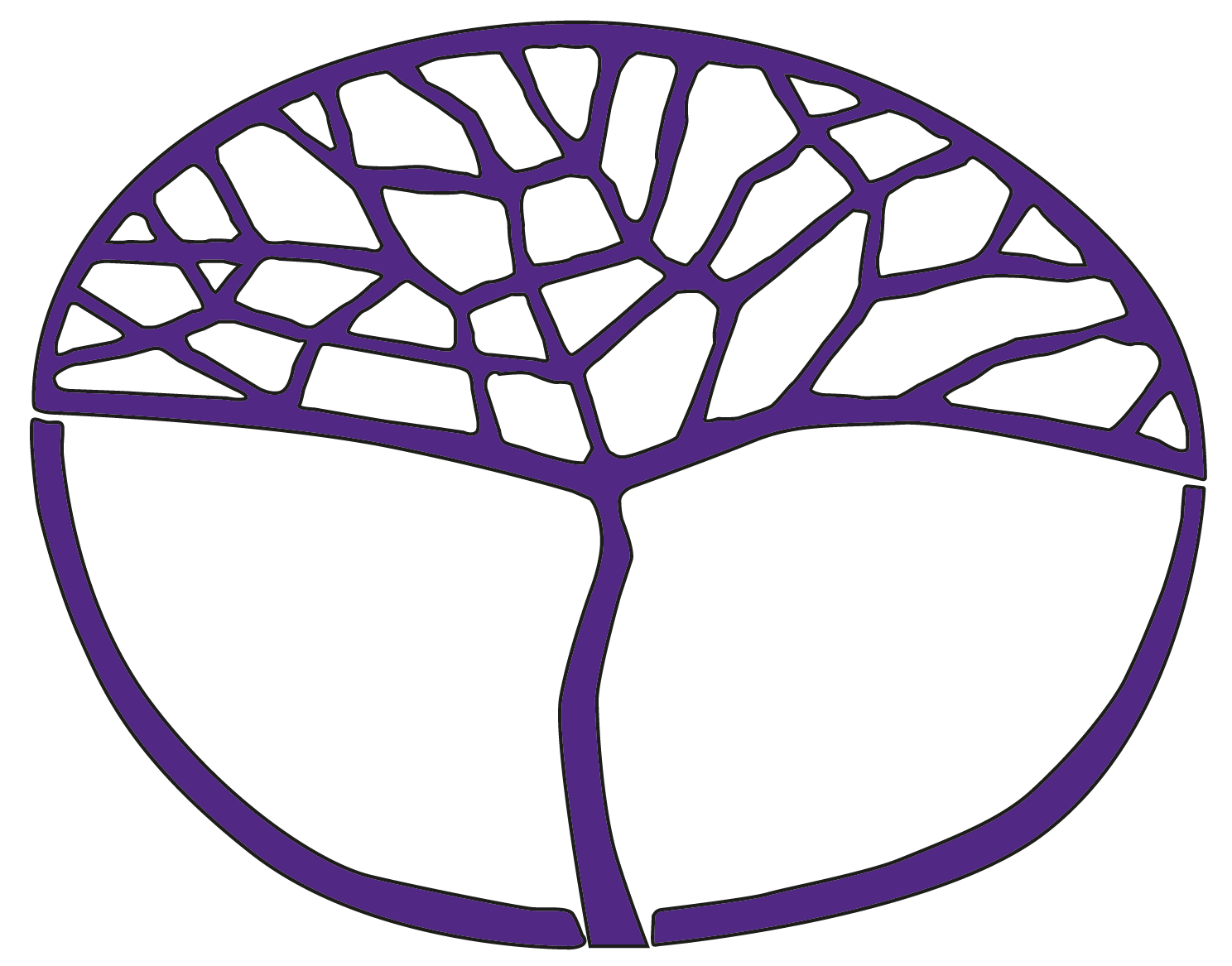 English as an Additional Language or DialectFoundation Year 11Copyright© School Curriculum and Standards Authority, 2014This document – apart from any third party copyright material contained in it – may be freely copied, or communicated on an intranet, for non-commercial purposes in educational institutions, provided that the School Curriculum and Standards Authority is acknowledged as the copyright owner, and that the Authority’s moral rights are not infringed.Copying or communication for any other purpose can be done only within the terms of the Copyright Act 1968 or with prior written permission of the School Curriculum and Standards Authority. Copying or communication of any third party copyright material can be done only within the terms of the Copyright Act 1968 or with permission of the copyright owners.Any content in this document that has been derived from the Australian Curriculum may be used under the terms of the Creative Commons Attribution-NonCommercial 3.0 Australia licenceDisclaimerAny resources such as texts, websites and so on that may be referred to in this document are provided as examples of resources that teachers can use to support their learning programs. Their inclusion does not imply that they are mandatory or that they are the only resources relevant to the course.Sample course outlineEnglish as an Additional Language or Dialect – Foundation Year 11Semester 1 – Unit 1 – Moving between culturesSample course outlineEnglish as an Additional Language or Dialect – Foundation Year 11Semester 2 – Unit 2 – Moving between culturesWeeksSyllabus content (drawn from unit content and the Language Table)Assessment tasksContext One: Coming to AustraliaContext One: Coming to AustraliaContext One: Coming to Australia1–2Comprehension/Language and textual analysisbegin to identify non-verbal cues and intonation to guess the meaning of words in familiar contextsuse visual information/home language/dialect to support understanding of simple aural textsretell the gist of a story/identifying main ideas in a simple textrecognise the different features of basic text typesrespond to simple aural texts about familiar topicsidentify/use familiar vocabulary, morphemes and computer symbols to determine meaning from textskeep charts or lists to organise/classify new vocabulary and knowledgeuse dictionaries, including bilingual and picture, and library and web resources to understand textsLanguage competenciesSemanticlisten for gist, develop argument and specific contentunderstand and use words appropriate to the different semantic fields of SAESocioculturalidentify register variations between familiar, semi-formal and some formal contexts recognise some common cultural referencesTexts: Refugees (reader), Miller, D. Lothian Books; Lost and Found DVD Langdon Rodda, AMES, Victoria; www.abc.net.au/btn/Life Threads: A Celebration of Multiculturalism in Western Australia, Kerr.E., (ed.) Communicare Inc. Perth, 2003; Refugees telling their stories. Napper, T. (ed.) UNHCR High School Article Writing Competition, Australia 2003 & 2004; In their own voices: Teenage Refugees Speak Out. Tekavec, V. Rosen Publishing Group N.Y. 1995Task 1: Response (informal aural texts 5%) Task 2: Response (informal written/visual texts 5%)Respond to a variety of texts about immigration by answering multiple choice questions and completing cloze activities.3Comprehension/Language and textual analysis/Creating textsuse simple formulaic expressions/set phrases and common forms of addressidentify and use common cultural gestures and non-verbal behaviours question appropriately, knowing topics to avoid use personal space/sociocultural behaviour appropriatelycommunicate needs and simple ideas to others using the support of visual cues/home language/dialectapply modelled pronunciation/intonation correctlyengage in pair/group workquestion/check for clarification/understandingLanguage competenciesPhonological featuresuse pronunciation, stress, rhythm, intonation and pitch for emphasisNon-verbal language featuresuse culturally-appropriate gestures and behavioursTask 3: Production (informal oral texts 7.5%)Participate in a small group discussion considering questions about moving to a new country and the differences between Australian culture and the cultures of others.Lexical competencegradually increase a word bank of vocabulary in SAE; for example, 
subject-specific vocabulary choose vocabulary appropriate to purpose and audienceGrammatical competenceuse clause and sentence structures use verb structures and tensesuse additive, comparative, temporal and consequential conjunctionsuse correct subject–verb agreementuse reference items to achieve cohesionSemantic competenceidentify ambiguous or inappropriate communicationSociolinguistic competencequestion for clarification as neededinitiate, sustain and end conversations in casual and formal contextsdevelop and use anxiety reduction strategiesSociocultural understandings and skillsidentify register variations between familiar, semi-formal and some formal contexts use culturally accepted politeness conventions in listening, speaking and written protocolsunderstand cultural differences in eye contact and personal space identify cultural variations in symbolism, classification and gender behaviours4–6Comprehension/Language and textual analysis/Creating textsdevelop cursive/print orthography/keyboarding skillsuse simple sentences/correct word order/simple conjunctionsspell words accuratelyuse basic punctuation accuratelydevelop an understanding about choice of registeruse common high-frequency vocabulary accuratelyuse commonly-used logographs and abbreviationsuse teacher editing and conferencingLanguage competenciesOrthographic competencespell subject-specific vocabulary correctlyuse subject-specific abbreviations, signs and symbolsunderstand common logographic signsdistinguish and use print, cursive and diverse fontsLexical competencegradually increase a word bank of vocabulary in SAE; for example, 
subject-specific vocabulary use synonyms and antonyms as requiredchoose vocabulary appropriate to purpose and audienceunderstand and use SAE word order within clauses and sentencesGrammatical competenceuse clause and sentence structures use different verbs, nouns, adjectives, adverbs, pronouns, articles, prepositions and affixes use verb structures and tensesuse correct subject–verb agreementuse reference items to achieve cohesionTexts: Effective Academic Writing 1: The Paragraph, Savage, A. & Shafiei, 
M. OUP; Great Writing: Great Sentences for Great Paragraphs, various writers.Task 4: Production (informal written texts 5%)Write a letter to a friend or relative in your home country telling them about your school life and environment.Context Two: Cultural communitiesContext Two: Cultural communitiesContext Two: Cultural communities7–10Comprehension/Language and textual analysisidentify and use common cultural gestures and non-verbal behavioursengage in pair/group workquestion for clarification and check for understandingkeep charts or lists to organise or classify new vocabulary and knowledgeretell the gist of a story and identify the main ideas in a simple textLanguage competenciesSemanticlisten for gist, development of argument and specific contentunderstand and use words appropriate to the different semantic fields of SAESocioculturalidentify register variations between familiar, semi-formal and some formal contextsrecognise some common cultural referencesuse culturally accepted politeness conventions in listening, speaking and written protocolsrecognise cultural variations in acceptance of novice and expert knowledgeunderstand cultural differences in eye contact and personal spaceidentify cultural variations in symbolism, classification and gender behavioursTask 5: Response (formal aural texts 5%)Conduct and record an interview with a peer about the way of life in the cultural community of origin. Complete a retrieval chart to summarise the information you hear.11–12Comprehension/Language and textual analysis/Creating textsidentify/use common cultural gestures and non-verbal behavioursapply modelled pronunciation/intonation correctly across patterns of wordsconvey simple information in oral/written/multimedia forms about familiar topicsuse simple sentences with correct word order and simple conjunctionsLanguage competenciesPhonological featuresuse pronunciation, stress, rhythm, intonation and pitch for emphasisNon-verbal language featuresuse culturally appropriate gestures and behavioursLexical competence:choose vocabulary appropriate to purpose and audienceGrammatical competence:use clause and sentence structuresuse verb structures and tensesuse additive, comparative, temporal and consequential conjunctionsuse correct subject–verb agreementuse reference items to achieve cohesionSemantic competenceidentify ambiguous or inappropriate communicationSociolinguistic competenceexperiment with the register of texts (tone, language, audience), developing appropriate use for audience and purposeSociocultural understandings and skillsidentify register variations between familiar, semi-formal and some formal contextsuse culturally accepted politeness conventions in listening, speaking and written protocolsunderstand cultural differences in eye contact and personal spaceidentify cultural variations in symbolism, classification and gender behavioursTexts: We are what we talk. (Workbook, DVD & CD) De Silva, H., Hilton, J. & D; 
Say it Again. Hajncl, L. AMES, Victoria.Task 6: Production (formal oral texts 7.5%)Give an oral presentation to the class about the cultural community of one of your peers.Context Three: Accessing community servicesContext Three: Accessing community servicesContext Three: Accessing community services13–15Comprehension/Language and textual analysisunderstand the purpose of various form of communication in simple contextsuse visual cues to predict subject matter/content in texts on familiar topicsunderstand the function of different parts of speechfollow the left/right and top/bottom layout of English textsidentify the linear structure of SAE textsLanguage competenciesSemantic competencelisten for gist, development of argument and specific contentunderstand and use words appropriate to the different semantic fields of SAEidentify inferred meanings in textsidentify ambiguous or inappropriate communicationuse appraisal to express engagement, attitude and gradationTexts: AMES NSW Website:Understanding good healthBeach safetyFire safety Module for ESOL studentsCalling an Ambulancewww.moneysmart.com.au; Driving in Western Australia, Northern Suburbs Community Legal Centre; Residential Tenancy in WA, Northern Suburbs Community Legal CentreTask 7: Response (formal written/visual texts 7.5%)Read and view a range of texts related to accessing services in Australia – health care, transport and financial services. Complete comprehension activities in response.16–19Comprehension/Language and textual analysis/Creating textsdevelop cursive/print orthography/keyboarding skillsconvey simple information in oral/written/multimedia formsuse simple sentences/correct word order/simple conjunctionsspell words accuratelyuse basic punctuation accuratelydevelop an understanding about choice of registeruse common high-frequency vocabulary accuratelyuse commonly-used logographs and abbreviationsuse teacher editing/conferencingLanguage competenciesOrthographic competencespell subject-specific vocabulary correctlyuse subject-specific abbreviations, signs and symbolsLexical competencegradually increase a word bank of vocabulary in SAE; for example, 
subject-specific vocabularyuse synonyms and antonyms as requiredchoose vocabulary appropriate to purpose and audienceunderstand and use SAE word order within clauses and sentencesGrammatical competenceuse clause and sentence structuresuse different verbs, nouns, adjectives, adverbs, pronouns, articles, prepositions and affixesuse verb structures and tensesuse correct subject–verb agreementuse reference items to achieve cohesionTask 8: Production (formal written texts 7.5%)Produce a brochure for people who are newly arrived in Australia to give them basic information about accessing services in Australia.WeeksSyllabus content (drawn from unit content and the Language Table)Assessment tasksContext One: The Australian EnvironmentContext One: The Australian EnvironmentContext One: The Australian Environment1Comprehension/Language and textual analysisidentify non-verbal cues and intonation to guess meaning in unfamiliar situationsidentify essential informationretell and respond to familiar textsLanguage competenciesSemanticlisten for gist, development of argument and specific contentunderstand and use words appropriate to the different semantic fields of SAESocioculturalidentify register variations between familiar, semi-formal and some formal contexts recognise some common cultural referencesTask 9: Response (formal aural texts 5%)Listen to a guest speaker talk about our responsibilities for looking after the environment. Answer comprehension questions about what you learn.2–4Comprehension/Language and textual analysis/Creating textsuse simple written, oral and multimedia text formsuse clauses with a growing range of conjunctionsuse simple comparative language and reference itemsuse modal adjectives and adverbsuse familiar and some subject-specific vocabularyspell with growing accuracyuse common punctuation with growing accuracyuse information from a range of graphic organisersuse simple paragraphsuse teacher editing and conferencingLanguage competenciesOrthographic competencespell subject-specific vocabulary correctlyuse subject-specific abbreviations, signs and symbolsunderstand common logographic signsdistinguish and use print, cursive and diverse fontsLexical competencegradually increase a word bank of vocabulary in SAE; for example, 
subject-specific vocabulary use synonyms and antonyms as requiredchoose vocabulary appropriate to purpose and audienceunderstand and use SAE word order within clauses and sentencesGrammatical competenceuse clause and sentence structures use different verbs, nouns, adjectives, adverbs, pronouns, articles, prepositions and affixes use verb structures and tensesuse correct subject–verb agreementuse reference items to achieve cohesionTexts: Effective Academic Writing 1: The Paragraph. Savage, A., Shafiei, M., OUP; Weaving it Together; Connecting Reading and Writing Book 1 (Student book, CD and Teacher’s book), Heinle;Great Writing: Great Sentences for Great Paragraphs, various authors, HeinleTask 10: Production (informal written texts 5%)Write a letter to a friend describing what you learnt from the guest speaker and encouraging your friend to take action to help look after the environment.5–7Comprehension/Language and textual analysis/Creating textsuse rules of politeness for everyday situationscommunicate ideas by asking for clarification/repetition or using the support of visual cues/home language/dialectapproximate pronunciation/intonation and stress of words/phrasesLanguage competenciesSemanticlisten for gist, development of argument and specific contentunderstand and use words appropriate to the different semantic fields of SAESocioculturalidentify register variations between familiar, semi-formal and some formal contexts recognise some common cultural referencesuse culturally-accepted politeness conventions in listening, speaking and written protocolsrecognise cultural variations in acceptance of novice and expert knowledgeunderstand cultural differences in eye contact and personal space identify cultural variations in symbolism, classification and gender behavioursTask 11: Production (informal oral texts 7.5%)Interview students at your school (and record your interviews) to find out what their attitudes are toward the environment.8–10Comprehension/Language and textual analysis/Creating textsuse simple written, oral and multimedia text formsuse clauses with a growing range of conjunctionsuse simple comparative language and reference itemsuse modal adjectives and adverbsuse familiar and some subject-specific vocabularyspell with growing accuracyuse common punctuationuse information from a range of graphic organisersuse simple paragraphsuse teacher editing and conferencingLanguage competenciesOrthographic competencespell subject-specific vocabulary correctlyuse subject-specific abbreviations, signs and symbolsunderstand common logographic signsdistinguish and use print, cursive and diverse fontsLexical competencegradually increase a word bank of vocabulary in SAE; for example, 
subject-specific vocabulary use synonyms and antonyms as requiredchoose vocabulary appropriate to purpose and audienceunderstand and use SAE word order within clauses and sentencesGrammatical competenceuse clause and sentence structures use different verbs, nouns, adjectives, adverbs, pronouns, articles, prepositions and affixes use verb structures and tensesuse correct subject–verb agreementuse reference items to achieve cohesionTexts: Effective Academic Writing 1: The Paragraph. Savage, A., Shafiei, M., OUP; Weaving it Together; Connecting Reading and Writing Book 1 (Student book, CD and Teacher’s book), Heinle;Great Writing: Great Sentences for Great Paragraphs, various authors, HeinleTask 12: Response (formal written texts 7.5%)Write a letter to the principal of your school making suggestions about what your school could do to help look after the environment better.WeeksSyllabus content (drawn from unit content and the Language Table)Assessment tasksContext Two: Australian Cultural Events and PeopleContext Two: Australian Cultural Events and PeopleContext Two: Australian Cultural Events and People11–13Comprehension/Language and textual analysisidentify non-verbal cues and intonation to guess meaningidentify and describe characters/settings/events in storiesidentify essential information in a range of familiar textsretell and respond to familiar textsuse known vocabulary/familiar text structures to find information use dictionaries – bilingual/picture and library/internet resourcesLanguage competenciesSemantic competencelisten for gist, development of argument and specific contentunderstand and use words appropriate to the different semantic fields of SAEidentify inferred meanings in textsidentify ambiguous or inappropriate communicationuse appraisal to express engagement, attitude and gradationTexts: Easynews video series (DVD and workbook) various authors and presenters, AMES, Victoria; www.abc.net.au/btn/Task 13: Response (informal aural texts 5%)Explore different Australian cultural events and celebrations and complete comprehension activities in response.Task 14: Response (informal written/visual texts 5%)Explore different Australian cultural events and celebrations and complete comprehension activities in response.14–16Comprehension/Language and textual analysis/Creating textsuse rules of politeness for everyday situationscommunicate ideas by asking for clarification/repetition or using the support of visual cues/home language/dialectapproximate pronunciation/intonation and stress of words/phrases use phonemic awareness and graphophonics to begin to decode textsLanguage competenciesPhonological featuresuse pronunciation, stress, rhythm, intonation and pitch for emphasisNon-verbal language featuresuse culturally-appropriate gestures and behavioursLexical competencechoose vocabulary appropriate to purpose and audienceGrammatical competenceuse clause and sentence structures use verb structures and tensesuse additive, comparative, temporal and consequential conjunctionsuse correct subject–verb agreementuse reference items to achieve cohesionSemantic competenceidentify ambiguous or inappropriate communicationSociolinguistic competenceexperiment with the register of texts (tone, language, audience), developing appropriate use for audience and purposeSociocultural understandings and skillsidentify register variations between familiar, semi-formal and some formal contexts use culturally-accepted politeness conventions in listening, speaking and written protocolsunderstand cultural differences in eye contact and personal space identify cultural variations in symbolism, classification and gender behavioursTask 15: Production (formal oral texts 7.5%)Choose one popular Australian cultural event and give an oral presentation about it.17–19Comprehension/Language and textual analysis/Creating textsidentify purposes/audiences of common text typesidentify the way information is ordered and structured in familiar textsunderstand the way language/structure are used in common mediaunderstand how the meaning of words can change according to contextexpand vocabulary by understanding and using unfamiliar words/
subject-specific wordsLanguage competenciesSemantic competenceidentify inferred meanings in textsdistinguish between fact and opinion Sociolinguistic competenceidentify the organisation of thoughts and ideas within SAE texts (rhetorical patterns)develop and use anxiety reduction strategiesSociocultural understandings and skillsidentify register variations between familiar, semi-formal and some formal contexts recognise some common cultural referencesTask 16: Response (formal written/visual texts 7.5%)Read a short biography about a famous Australian person and complete extended writing activities in response.